Machining Plan						Name: ____________________Use the following template to plan out your machining project.Do you have a drawing? 	Yes ___	No ___What materials do you require?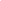 Which machine will you be using and what tooling will you require?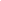 What safety considerations will you plan for?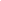 Give a step-by-step plan for how you will machine the part:____________________________________________________________________________________________________________________________________________________________________________________________________________________________________________________________________________________________________________________________________________________________________________________________________________________________________________________________________________________________